The Family Court of the State of Delaware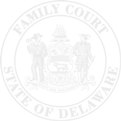 In and For  New Castle County  Kent County  Sussex CountySTATE CRIMINAL HISTORY REQUIREMENT FOR JUVENILE EXPUNGEMENTAny individual seeking the expungement of a juvenile record must obtain and attach a copy of their Certified State Criminal History to their pleading.  To obtain a copy of the Certified State Criminal History, you must report to one of the SBI locations listed below: Police – Troop 2Newark, DE 197021-800-464-4357 OR (302) 739-2528(APPOINTMENT REQUIRED)Blue Hen Mall and Corporate Center – (302) 739-5871(NO APPOINTMENT NECESSARY)Thurman-Adams State Service Center Room 202546 S. Bedford St.Georgetown, DE 19947    (302) 856-5340(APPOINTMENT REQUIRED)You will incur a cost to obtain your Certified State Criminal History.   and  will accept cash, money order, or credit (debit, MasterCard & Visa) as payment.   will only accept money order or credit.Cash will NOT be accepted at the  location.Personal checks will not be accepted at any location.The Family Court of the State of In and For  New Castle County  Kent County  Sussex CountyPETITION FOR EXPUNGEMENT OF JUVENILE RECORD (DISCRETIONARY)AFFIDAVIT OF MAILINGCriminal Case No.CPI No.PetitionerRespondent: Attorney GeneralRespondent: Attorney GeneralStreet Address (including Apt)P.O. Box Number102 City/State/Zip CodeAttorney Name  Interpreter needed?   Yes     No Language      1.I am an adult born on an adult born on an adult born on  (hereinafter “Petitioner”) seeking to expunge my juvenile arrest record. (hereinafter “Petitioner”) seeking to expunge my juvenile arrest record. (hereinafter “Petitioner”) seeking to expunge my juvenile arrest record. (hereinafter “Petitioner”) seeking to expunge my juvenile arrest record. (hereinafter “Petitioner”) seeking to expunge my juvenile arrest record. (hereinafter “Petitioner”) seeking to expunge my juvenile arrest record. (hereinafter “Petitioner”) seeking to expunge my juvenile arrest record. (hereinafter “Petitioner”) seeking to expunge my juvenile arrest record. (hereinafter “Petitioner”) seeking to expunge my juvenile arrest record. (hereinafter “Petitioner”) seeking to expunge my juvenile arrest record. (hereinafter “Petitioner”) seeking to expunge my juvenile arrest record. (hereinafter “Petitioner”) seeking to expunge my juvenile arrest record.ORORORORORORORORORORORORI am I am  the parent/guardian, guardian ad litem, or attorney of the the parent/guardian, guardian ad litem, or attorney of the the parent/guardian, guardian ad litem, or attorney of the the parent/guardian, guardian ad litem, or attorney of the the parent/guardian, guardian ad litem, or attorney of the the parent/guardian, guardian ad litem, or attorney of the the parent/guardian, guardian ad litem, or attorney of theminor child listed above who was born onminor child listed above who was born onminor child listed above who was born onminor child listed above who was born on who is seeking to expunge said minor child’s who is seeking to expunge said minor child’s who is seeking to expunge said minor child’s who is seeking to expunge said minor child’s (hereinafter “Petitioner”) arrest record. (hereinafter “Petitioner”) arrest record. (hereinafter “Petitioner”) arrest record. (hereinafter “Petitioner”) arrest record. (hereinafter “Petitioner”) arrest record. (hereinafter “Petitioner”) arrest record. (hereinafter “Petitioner”) arrest record. (hereinafter “Petitioner”) arrest record. (hereinafter “Petitioner”) arrest record. (hereinafter “Petitioner”) arrest record. (hereinafter “Petitioner”) arrest record. (hereinafter “Petitioner”) arrest record.2.A certified copy of Petitioner’s state criminal history from the Delaware State Bureau of Identification (“SBI”) is A certified copy of Petitioner’s state criminal history from the Delaware State Bureau of Identification (“SBI”) is A certified copy of Petitioner’s state criminal history from the Delaware State Bureau of Identification (“SBI”) is A certified copy of Petitioner’s state criminal history from the Delaware State Bureau of Identification (“SBI”) is A certified copy of Petitioner’s state criminal history from the Delaware State Bureau of Identification (“SBI”) is A certified copy of Petitioner’s state criminal history from the Delaware State Bureau of Identification (“SBI”) is A certified copy of Petitioner’s state criminal history from the Delaware State Bureau of Identification (“SBI”) is A certified copy of Petitioner’s state criminal history from the Delaware State Bureau of Identification (“SBI”) is A certified copy of Petitioner’s state criminal history from the Delaware State Bureau of Identification (“SBI”) is A certified copy of Petitioner’s state criminal history from the Delaware State Bureau of Identification (“SBI”) is A certified copy of Petitioner’s state criminal history from the Delaware State Bureau of Identification (“SBI”) is A certified copy of Petitioner’s state criminal history from the Delaware State Bureau of Identification (“SBI”) is attached hereto.attached hereto.attached hereto.attached hereto.attached hereto.attached hereto.attached hereto.attached hereto.attached hereto.attached hereto.attached hereto.attached hereto.3.Petitioner asks the Court to expunge the following charges:Petitioner asks the Court to expunge the following charges:Petitioner asks the Court to expunge the following charges:Petitioner asks the Court to expunge the following charges:Petitioner asks the Court to expunge the following charges:Petitioner asks the Court to expunge the following charges:Petitioner asks the Court to expunge the following charges:Petitioner asks the Court to expunge the following charges:Petitioner asks the Court to expunge the following charges:Petitioner asks the Court to expunge the following charges:Petitioner asks the Court to expunge the following charges:Petitioner asks the Court to expunge the following charges:Criminal Case NumberCriminal Case NumberCriminal Case NumberChargeChargeChargeChargeDispositionDispositionDispositionDisposition DateDisposition Date4.Other than those charges listed above, Petitioner has had no other adjudications or adult convictions in any court and has no pending delinquency or criminal charges.Other than those charges listed above, Petitioner has had no other adjudications or adult convictions in any court and has no pending delinquency or criminal charges.Other than those charges listed above, Petitioner has had no other adjudications or adult convictions in any court and has no pending delinquency or criminal charges.Other than those charges listed above, Petitioner has had no other adjudications or adult convictions in any court and has no pending delinquency or criminal charges.Other than those charges listed above, Petitioner has had no other adjudications or adult convictions in any court and has no pending delinquency or criminal charges.Other than those charges listed above, Petitioner has had no other adjudications or adult convictions in any court and has no pending delinquency or criminal charges.Other than those charges listed above, Petitioner has had no other adjudications or adult convictions in any court and has no pending delinquency or criminal charges.Other than those charges listed above, Petitioner has had no other adjudications or adult convictions in any court and has no pending delinquency or criminal charges.Other than those charges listed above, Petitioner has had no other adjudications or adult convictions in any court and has no pending delinquency or criminal charges.Other than those charges listed above, Petitioner has had no other adjudications or adult convictions in any court and has no pending delinquency or criminal charges.Other than those charges listed above, Petitioner has had no other adjudications or adult convictions in any court and has no pending delinquency or criminal charges.Other than those charges listed above, Petitioner has had no other adjudications or adult convictions in any court and has no pending delinquency or criminal charges.5.AND, the continued existence and possible dissemination of information relating to the arrest of Petitioner causes, or may cause, circumstances which constitute a manifest injustice to Petitioner because (must allege specific facts):AND, the continued existence and possible dissemination of information relating to the arrest of Petitioner causes, or may cause, circumstances which constitute a manifest injustice to Petitioner because (must allege specific facts):AND, the continued existence and possible dissemination of information relating to the arrest of Petitioner causes, or may cause, circumstances which constitute a manifest injustice to Petitioner because (must allege specific facts):AND, the continued existence and possible dissemination of information relating to the arrest of Petitioner causes, or may cause, circumstances which constitute a manifest injustice to Petitioner because (must allege specific facts):AND, the continued existence and possible dissemination of information relating to the arrest of Petitioner causes, or may cause, circumstances which constitute a manifest injustice to Petitioner because (must allege specific facts):AND, the continued existence and possible dissemination of information relating to the arrest of Petitioner causes, or may cause, circumstances which constitute a manifest injustice to Petitioner because (must allege specific facts):AND, the continued existence and possible dissemination of information relating to the arrest of Petitioner causes, or may cause, circumstances which constitute a manifest injustice to Petitioner because (must allege specific facts):AND, the continued existence and possible dissemination of information relating to the arrest of Petitioner causes, or may cause, circumstances which constitute a manifest injustice to Petitioner because (must allege specific facts):AND, the continued existence and possible dissemination of information relating to the arrest of Petitioner causes, or may cause, circumstances which constitute a manifest injustice to Petitioner because (must allege specific facts):WHEREFORE, Petitioner prays that this court grant an order directing that all indicia of arrest, including police records, court records, and any electronic records relating to the arrest associated with the above-listed charges be expunged.WHEREFORE, Petitioner prays that this court grant an order directing that all indicia of arrest, including police records, court records, and any electronic records relating to the arrest associated with the above-listed charges be expunged.WHEREFORE, Petitioner prays that this court grant an order directing that all indicia of arrest, including police records, court records, and any electronic records relating to the arrest associated with the above-listed charges be expunged.WHEREFORE, Petitioner prays that this court grant an order directing that all indicia of arrest, including police records, court records, and any electronic records relating to the arrest associated with the above-listed charges be expunged.WHEREFORE, Petitioner prays that this court grant an order directing that all indicia of arrest, including police records, court records, and any electronic records relating to the arrest associated with the above-listed charges be expunged.WHEREFORE, Petitioner prays that this court grant an order directing that all indicia of arrest, including police records, court records, and any electronic records relating to the arrest associated with the above-listed charges be expunged.WHEREFORE, Petitioner prays that this court grant an order directing that all indicia of arrest, including police records, court records, and any electronic records relating to the arrest associated with the above-listed charges be expunged.WHEREFORE, Petitioner prays that this court grant an order directing that all indicia of arrest, including police records, court records, and any electronic records relating to the arrest associated with the above-listed charges be expunged.WHEREFORE, Petitioner prays that this court grant an order directing that all indicia of arrest, including police records, court records, and any electronic records relating to the arrest associated with the above-listed charges be expunged.WHEREFORE, Petitioner prays that this court grant an order directing that all indicia of arrest, including police records, court records, and any electronic records relating to the arrest associated with the above-listed charges be expunged.Petitioner’s SignaturePetitioner’s SignaturePetitioner’s SignaturePetitioner’s SignatureDateDatePetitioners Printed NamePetitioners Printed NamePetitioners Printed NamePetitioners Printed NameSworn and subscribed before me thisSworn and subscribed before me thisday of,Clerk of Court/Notary PublicClerk of Court/Notary PublicClerk of Court/Notary PublicClerk of Court/Notary PublicClerk of Court/Notary PublicClerk of Court/Notary PublicClerk of Court/Notary PublicI, the Petitioner, affirm that a true and correct copy of this Petition was placed in the U.S. Mail onI, the Petitioner, affirm that a true and correct copy of this Petition was placed in the U.S. Mail onI, the Petitioner, affirm that a true and correct copy of this Petition was placed in the U.S. Mail onI, the Petitioner, affirm that a true and correct copy of this Petition was placed in the U.S. Mail onI, the Petitioner, affirm that a true and correct copy of this Petition was placed in the U.S. Mail onI, the Petitioner, affirm that a true and correct copy of this Petition was placed in the U.S. Mail onI, the Petitioner, affirm that a true and correct copy of this Petition was placed in the U.S. Mail onI, the Petitioner, affirm that a true and correct copy of this Petition was placed in the U.S. Mail onI, the Petitioner, affirm that a true and correct copy of this Petition was placed in the U.S. Mail onI, the Petitioner, affirm that a true and correct copy of this Petition was placed in the U.S. Mail onI, the Petitioner, affirm that a true and correct copy of this Petition was placed in the U.S. Mail onI, the Petitioner, affirm that a true and correct copy of this Petition was placed in the U.S. Mail onI, the Petitioner, affirm that a true and correct copy of this Petition was placed in the U.S. Mail onthe day of and sent to the Attorney General at the addressand sent to the Attorney General at the addressand sent to the Attorney General at the addressand sent to the Attorney General at the addressand sent to the Attorney General at the addressand sent to the Attorney General at the addressand sent to the Attorney General at the addresslisted on the petition, first class postage pre-paid.listed on the petition, first class postage pre-paid.listed on the petition, first class postage pre-paid.listed on the petition, first class postage pre-paid.listed on the petition, first class postage pre-paid.listed on the petition, first class postage pre-paid.listed on the petition, first class postage pre-paid.listed on the petition, first class postage pre-paid.listed on the petition, first class postage pre-paid.listed on the petition, first class postage pre-paid.listed on the petition, first class postage pre-paid.listed on the petition, first class postage pre-paid.listed on the petition, first class postage pre-paid.PetitionerPetitionerPetitionerPetitionerSworn to subscribed before me thisSworn to subscribed before me thisSworn to subscribed before me thisSworn to subscribed before me thisday of day of ,Clerk of Court/ Notary PublicClerk of Court/ Notary PublicClerk of Court/ Notary PublicClerk of Court/ Notary Public